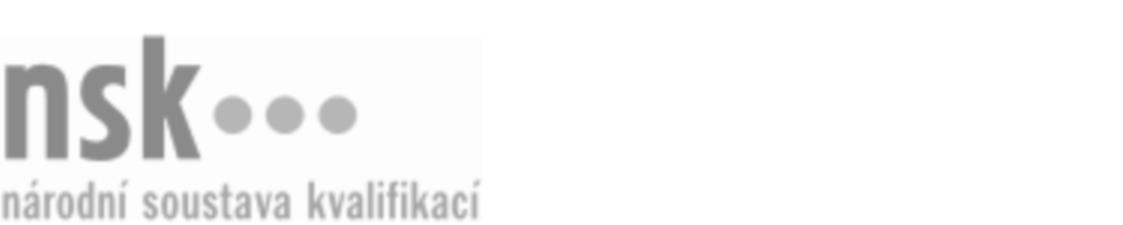 Autorizované osobyAutorizované osobyAutorizované osobyAutorizované osobyAutorizované osobyAutorizované osobyAutorizované osobyAutorizované osobyPlavčík/plavčice (kód: 74-008-H) Plavčík/plavčice (kód: 74-008-H) Plavčík/plavčice (kód: 74-008-H) Plavčík/plavčice (kód: 74-008-H) Plavčík/plavčice (kód: 74-008-H) Plavčík/plavčice (kód: 74-008-H) Plavčík/plavčice (kód: 74-008-H) Plavčík/plavčice (kód: 74-008-H) Autorizující orgán:Autorizující orgán:Ministerstvo školství, mládeže a tělovýchovyMinisterstvo školství, mládeže a tělovýchovyMinisterstvo školství, mládeže a tělovýchovyMinisterstvo školství, mládeže a tělovýchovyMinisterstvo školství, mládeže a tělovýchovyMinisterstvo školství, mládeže a tělovýchovyMinisterstvo školství, mládeže a tělovýchovyMinisterstvo školství, mládeže a tělovýchovyMinisterstvo školství, mládeže a tělovýchovyMinisterstvo školství, mládeže a tělovýchovyMinisterstvo školství, mládeže a tělovýchovyMinisterstvo školství, mládeže a tělovýchovySkupina oborů:Skupina oborů:Tělesná kultura, tělovýchova a sport (kód: 74)Tělesná kultura, tělovýchova a sport (kód: 74)Tělesná kultura, tělovýchova a sport (kód: 74)Tělesná kultura, tělovýchova a sport (kód: 74)Tělesná kultura, tělovýchova a sport (kód: 74)Tělesná kultura, tělovýchova a sport (kód: 74)Povolání:Povolání:PlavčíkPlavčíkPlavčíkPlavčíkPlavčíkPlavčíkPlavčíkPlavčíkPlavčíkPlavčíkPlavčíkPlavčíkKvalifikační úroveň NSK - EQF:Kvalifikační úroveň NSK - EQF:333333Platnost standarduPlatnost standarduPlatnost standarduPlatnost standarduPlatnost standarduPlatnost standarduPlatnost standarduPlatnost standarduStandard je platný od: 21.10.2022Standard je platný od: 21.10.2022Standard je platný od: 21.10.2022Standard je platný od: 21.10.2022Standard je platný od: 21.10.2022Standard je platný od: 21.10.2022Standard je platný od: 21.10.2022Standard je platný od: 21.10.2022Plavčík/plavčice,  28.03.2024 23:17:08Plavčík/plavčice,  28.03.2024 23:17:08Plavčík/plavčice,  28.03.2024 23:17:08Plavčík/plavčice,  28.03.2024 23:17:08Plavčík/plavčice,  28.03.2024 23:17:08Strana 1 z 2Strana 1 z 2Autorizované osobyAutorizované osobyAutorizované osobyAutorizované osobyAutorizované osobyAutorizované osobyAutorizované osobyAutorizované osobyAutorizované osobyAutorizované osobyAutorizované osobyAutorizované osobyAutorizované osobyAutorizované osobyAutorizované osobyAutorizované osobyNázevNázevNázevNázevNázevNázevKontaktní adresaKontaktní adresa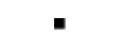 BALIC s.r.o.BALIC s.r.o.BALIC s.r.o.BALIC s.r.o.BALIC s.r.o.Internacionální 1225/19, 16500 Praha 6Internacionální 1225/19, 16500 Praha 6BALIC s.r.o.BALIC s.r.o.BALIC s.r.o.BALIC s.r.o.BALIC s.r.o.Internacionální 1225/19, 16500 Praha 6Internacionální 1225/19, 16500 Praha 6Internacionální 1225/19, 16500 Praha 6Internacionální 1225/19, 16500 Praha 6Česká škola záchrany tonoucích s.r.o.Česká škola záchrany tonoucích s.r.o.Česká škola záchrany tonoucích s.r.o.Česká škola záchrany tonoucích s.r.o.Česká škola záchrany tonoucích s.r.o.Ke škole 1398/1, 14900 Praha 4Ke škole 1398/1, 14900 Praha 4Česká škola záchrany tonoucích s.r.o.Česká škola záchrany tonoucích s.r.o.Česká škola záchrany tonoucích s.r.o.Česká škola záchrany tonoucích s.r.o.Česká škola záchrany tonoucích s.r.o.Ke škole 1398/1, 14900 Praha 4Ke škole 1398/1, 14900 Praha 4Ke škole 1398/1, 14900 Praha 4Ke škole 1398/1, 14900 Praha 4Mgr. Hofman DanielMgr. Hofman DanielMgr. Hofman DanielMgr. Hofman DanielMgr. Hofman DanielLegií 526, 38901 VodňanyLegií 526, 38901 VodňanyMgr. Hofman DanielMgr. Hofman DanielMgr. Hofman DanielMgr. Hofman DanielMgr. Hofman DanielLegií 526, 38901 VodňanyLegií 526, 38901 VodňanyJihočeská univerzita v Českých BudějovicíchJihočeská univerzita v Českých BudějovicíchJihočeská univerzita v Českých BudějovicíchJihočeská univerzita v Českých BudějovicíchJihočeská univerzita v Českých BudějovicíchBranišovská 1645/31a, 37005 České BudějoviceBranišovská 1645/31a, 37005 České BudějoviceJihočeská univerzita v Českých BudějovicíchJihočeská univerzita v Českých BudějovicíchJihočeská univerzita v Českých BudějovicíchJihočeská univerzita v Českých BudějovicíchJihočeská univerzita v Českých BudějovicíchBranišovská 1645/31a, 37005 České BudějoviceBranišovská 1645/31a, 37005 České BudějoviceBranišovská 1645/31a, 37005 České BudějoviceBranišovská 1645/31a, 37005 České BudějoviceMgr. Kovářů ZbyněkMgr. Kovářů ZbyněkMgr. Kovářů ZbyněkMgr. Kovářů ZbyněkMgr. Kovářů ZbyněkKollárova 2742/11, 58601 JihlavaKollárova 2742/11, 58601 JihlavaMgr. Kovářů ZbyněkMgr. Kovářů ZbyněkMgr. Kovářů ZbyněkMgr. Kovářů ZbyněkMgr. Kovářů ZbyněkKollárova 2742/11, 58601 JihlavaKollárova 2742/11, 58601 JihlavaKollárova 2742/11, 58601 JihlavaKollárova 2742/11, 58601 JihlavaLaštovka JaromírLaštovka JaromírLaštovka JaromírLaštovka JaromírLaštovka JaromírPlavecká 10, 12000 Praha 2Plavecká 10, 12000 Praha 2Matuška MiroslavMatuška MiroslavMatuška MiroslavMatuška MiroslavMatuška MiroslavDoly 417, 51801 DobruškaDoly 417, 51801 DobruškaMatuška MiroslavMatuška MiroslavMatuška MiroslavMatuška MiroslavMatuška MiroslavDoly 417, 51801 DobruškaDoly 417, 51801 DobruškaMAVERA, s. r. o.MAVERA, s. r. o.MAVERA, s. r. o.MAVERA, s. r. o.MAVERA, s. r. o.Osecká 202/32, 43511 LomOsecká 202/32, 43511 LomMS VZS ČČK PříbramMS VZS ČČK PříbramMS VZS ČČK PříbramMS VZS ČČK PříbramMS VZS ČČK PříbramNádvoří Msgre. Korejse 642 642, 26101 Příbram VI - Březové HoryNádvoří Msgre. Korejse 642 642, 26101 Příbram VI - Březové HoryMS VZS ČČK PříbramMS VZS ČČK PříbramMS VZS ČČK PříbramMS VZS ČČK PříbramMS VZS ČČK PříbramNádvoří Msgre. Korejse 642 642, 26101 Příbram VI - Březové HoryNádvoří Msgre. Korejse 642 642, 26101 Příbram VI - Březové HoryNádvoří Msgre. Korejse 642 642, 26101 Příbram VI - Březové HoryNádvoří Msgre. Korejse 642 642, 26101 Příbram VI - Březové HoryMgr. Sobotka VáclavMgr. Sobotka VáclavMgr. Sobotka VáclavMgr. Sobotka VáclavMgr. Sobotka VáclavSportovní  2024, 35601 SokolovSportovní  2024, 35601 SokolovMgr. Sobotka VáclavMgr. Sobotka VáclavMgr. Sobotka VáclavMgr. Sobotka VáclavMgr. Sobotka VáclavSportovní  2024, 35601 SokolovSportovní  2024, 35601 SokolovSportovní  2024, 35601 SokolovSportovní  2024, 35601 SokolovSpolek BETYNKASpolek BETYNKASpolek BETYNKASpolek BETYNKASpolek BETYNKAKováků  1141/11, 15000 Praha 5Kováků  1141/11, 15000 Praha 5Spolek BETYNKASpolek BETYNKASpolek BETYNKASpolek BETYNKASpolek BETYNKAKováků  1141/11, 15000 Praha 5Kováků  1141/11, 15000 Praha 5Kováků  1141/11, 15000 Praha 5Kováků  1141/11, 15000 Praha 5Sündermann JanSündermann JanSündermann JanSündermann JanSündermann JanHaškova 1239, 50002 Hradec KrálovéHaškova 1239, 50002 Hradec KrálovéSündermann JanSündermann JanSündermann JanSündermann JanSündermann JanHaškova 1239, 50002 Hradec KrálovéHaškova 1239, 50002 Hradec KrálovéHaškova 1239, 50002 Hradec KrálovéHaškova 1239, 50002 Hradec KrálovéŠkolící a Výcvikové Centrum Asklépios z.s.Školící a Výcvikové Centrum Asklépios z.s.Školící a Výcvikové Centrum Asklépios z.s.Školící a Výcvikové Centrum Asklépios z.s.Školící a Výcvikové Centrum Asklépios z.s.Bukovec 234, 73985 BukovecBukovec 234, 73985 BukovecVodní záchranná služba Brno-městoVodní záchranná služba Brno-městoVodní záchranná služba Brno-městoVodní záchranná služba Brno-městoVodní záchranná služba Brno-městoPisárecká 480/11, 60300 BrnoPisárecká 480/11, 60300 BrnoVodní záchranná služba Brno-městoVodní záchranná služba Brno-městoVodní záchranná služba Brno-městoVodní záchranná služba Brno-městoVodní záchranná služba Brno-městoPisárecká 480/11, 60300 BrnoPisárecká 480/11, 60300 BrnoVodní záchranná služba ČČK, z.s.Vodní záchranná služba ČČK, z.s.Vodní záchranná služba ČČK, z.s.Vodní záchranná služba ČČK, z.s.Vodní záchranná služba ČČK, z.s.Lahovská 25, 15900 Praha 5Lahovská 25, 15900 Praha 5ŽS Real, a.s.ŽS Real, a.s.ŽS Real, a.s.ŽS Real, a.s.ŽS Real, a.s.Pasohlávky 110, 69122 PasohlávkyPasohlávky 110, 69122 PasohlávkyŽS Real, a.s.ŽS Real, a.s.ŽS Real, a.s.ŽS Real, a.s.ŽS Real, a.s.Pasohlávky 110, 69122 PasohlávkyPasohlávky 110, 69122 PasohlávkyPasohlávky 110, 69122 PasohlávkyPasohlávky 110, 69122 PasohlávkyPlavčík/plavčice,  28.03.2024 23:17:08Plavčík/plavčice,  28.03.2024 23:17:08Plavčík/plavčice,  28.03.2024 23:17:08Plavčík/plavčice,  28.03.2024 23:17:08Plavčík/plavčice,  28.03.2024 23:17:08Strana 2 z 2Strana 2 z 2